http://flip.ohoje.com/public/impresso/4251/4251.pdf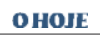 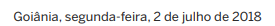 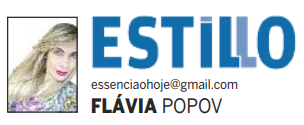 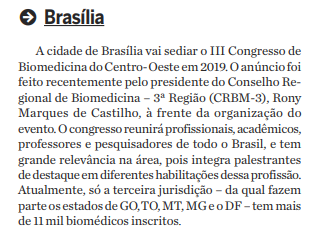 